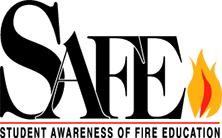 S.A.F.E Educators Evaluation FormPlease answer each question using the number scale provided.1=Excellent2=Very Good3=Average4=Below Average5=PoorQuestions1.   Was the SAFE educator prepared for the class?				________How would you rate the SAFE educator’s communication skills?          ________How would you rate the SAFE educator’s presentation style?                ________How would you rate the SAFE educator’s knowledge of the material?   ________Was the material taught age appropriate?                                                 ________Please rate the use of visual aids/demonstrations?                                    ________Did the SAFE educator answer all the questions effectively?                   ________Comments:Would you like to be contacted regarding this evaluation? ________________________Contact Info ____________________________________________________________Thank you for your feedback